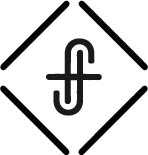 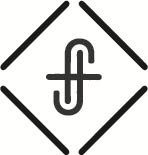 Eight times He uses the word body.Three core foundational truths about our bodies:1. Your body was created by God for His glory and for your earthly and eternal good.This is different than what the world says … be true to yourself; it is my body and I will do what I want to do with it. What if this is not true? “Food is meant for the stomach and the stomach for food”—and God will destroy both one and the other.					1 Corinthians 6:13bWhat if the voice that says … ‘please your body’ instead said … ‘please God with your body’?What is our ultimate aim?What if your body is not about self-gratification, but rather God glorification?The body is not for self-gratification … but for God glorification.Your body is for God ……  The body is not meant for sexual immorality, but for the Lord, and the Lord for the body. 	1 Corinthians 6:13bYour body is for God … and God is for your body.So God created man in his own image, in the image of God he created him; male and female he created them.						Genesis 1:27The mantra of our culture:  Do not tell me what to do with my body! I know better than the one who created me … The God who formed you is for you.Behold! I tell you a mystery. We shall not all sleep, but we shall all be changed, in a moment, in the twinkling of an eye, at the last trumpet. For the trumpet will sound, and the dead will be raised imperishable, and we shall be changed. For this perishable body must put on the imperishable, and this mortal body must put on immortality. When the perishable puts on the imperishable, and the mortal puts on immortality, then shall come to pass the saying that is written:       “Death is swallowed up in victory.”       “O death, where is your victory?       O death, where is your sting?” The sting of death is sin, and the power of sin is the law. But thanks be to God, who gives us the victory through our Lord Jesus Christ.			1 Corinthians 15:51–572. In this broken world we live in, we all have broken bodies.Going all the way back to Genesis, the very first sin was of the body. Before sin even entered the world, God gave Adam and Eve desires that were to be fulfilled a certain way.How are our bodies broken? Bodily sin harms inevitably.“All things are lawful for me,” but not all things are helpful. “All things are lawful for me,” but I will not be dominated by anything. 				1 Corinthians 6:12Bodily sin devastates painfully.Flee from sexual immorality. Every other sin a person commits is outside the body, but the sexually immoral person sins against his own body. 1 Corinthians 6:12Bodily sin condemns eternally.Or do you not know that the unrighteous will not inherit the kingdom of God? Do not be deceived: neither the sexually immoral, nor idolaters, nor adulterers, nor men who practice homosexuality, nor thieves, nor the greedy, nor drunkards, nor revilers, nor swindlers will inherit the kingdom of God. 					1 Corinthians 6:9-103. Jesus gave His body to make your body new.And such were some of you. But you were washed, you were sanctified, you were justified in the name of the Lord Jesus Christ and by the Spirit of our God.                                                      1 Corinthians 6:11What makes Jesus special … this is why Jesus is your only hope.Or do you not know that your body is a temple of the Holy Spirit within you, whom you have from God? You are not your own, for you were bought with a price. So glorify God in your body. 				1 Corinthians 6:19God himself came into this world in a body, never once sinning in His body. He chose to die in His body to pay the price for sin on the cross.His body rose, so that any, body, every, body who trusts in Jesus will be saved. It changes the way you live.Kintsugi: The Golden Joinery of Love — An ancient Japanese art that shows the beauty of a broken life put back together.No matter what you have done, no matter what has happened to you, no matter how broken you may feel or how messed up you are … God loves you and died for you. Believe and receive … and let Him do the work that only He can do.